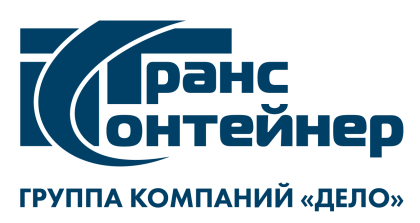 Филиал ПАО «ТрансКонтейнер»на Приволжской  железной дороге410017, г. Саратов, ул. Шелковичная, д.11 /15тел.: 8 (8452) 42-26-78e-mail: trcont_priv@trcont.ru | www.trcont.com     от 02.08.2022 №  ИСХ-б/н /НКП ПРИВна №___________ от ______________ВНИМАНИЕ!филиал ПАО «ТрансКонтейнер» на Приволжской железной дороге уведомляет о внесении изменений в документацию о закупке способом размещения оферты № РО-НКППРИВ-19-0007 на право заключения договора (договоров) на аренду транспортных средств с экипажем 1. Пункт 6 раздела 5 «Информационная карта» документации о закупке                  изложить в следующей редакции: Председатель Конкурсной комиссии   филиала ПАО «ТрансКонтейнер»  на Приволжской железной дороге                                             К. А. Шпаков 6.Место, дата начала и окончания срока подачи ЗаявокЗаявки принимаются ежедневно по рабочим дням с 09 часов 30 минут до 12 часов 00 минут и с 13 часов 00 минут до 17 часов 00 минут (в пятницу и предпраздничные дни до 16 часов 00 минут) местного времени с даты, указанной в пункте 3                                       Информационной карты и до «05» августа 2022 г. по адресу,        указанному в пункте 2 Информационной карты.